	  							      Αθήνα, 17 Ιανουαρίου 2022ΑΝΑΚΟΙΝΩΣΗEU-CONEXUS Social Entrepreneurship Programme for Smart and Sustainable coastal areasέως 31 Γενάρη 2022Για Μεταπτυχιακούς φοιτητές & Υποψήφιους διδάκτορες Προς τους Μεταπτυχιακούς φοιτητές & Υποψήφιους Διδάκτορες του Γεωπονικού Πανεπιστημίου Αθηνών. Το Ευρωπαϊκό Πανεπιστήμιο, EU-CONEXUS, προσκαλεί ΟΛΟΥΣ τους Μεταπτυχιακούς φοιτητές του Γ.Π.Α. (1ου & 2ου έτους), να συμμετέχουν στο Social Entrepreneurship Programme for Smart and Sustainable coastal areas. Επιλέξτε μια πρόκληση που αντιμετωπίζουν αυτήν την περίοδο οι παράκτιες περιοχές και καταθέστε την ιδέα σας για βιώσιμες λύσεις, ΕΩΣ τις 31 Γενάρη 2022 εδώ: in the Registration Form Πέντε (5) φοιτητές από κάθε Πανεπιστήμιο-εταίρο θα επιλεγούν για να παρουσιάσουν την πρότασή τους στο Βουκουρέστι, τον Απρίλιο του 2022. Παρακάτω οι κυριότερες ημερομηνίες για το ταξίδι σας:31/01/2022 - Deadline for submitting applications07/02/2022 - Confirmation of the 30 finalists (5 MSc students per partner University)February 2022 - March 2022- Project Market and online training sessions on social entrepreneurship (Silvia & Michael) (5h sessions only on Saturdays) March 2022- Coaching via EU-CONEXUS Mentorship platform 4th-8th of April 2022 – participation at ConstructFEST: Final pitch, evaluation by Jury and award ceremony in Bucharest! May - July 2022 - EU-CONEXUS learning mobility (σε ένα από τα Πανεπιστήμια των εταίρων της προτίμησής σας) for the 6 winners and crowdfunding action (ευκαιρία χρηματοδότησης της ιδέας σας μέσω της πλατφόρμας Galantom Galantom - Comunitatea oamenilor de bine)Αναλυτικότερες πληροφορίες θα βρείτε εδώ EU-CONEXUS Social Entrepreneurship Programme for Smart and Sustainable coastal areas - EU-CONEXUSκαι στο σχετικό φυλλάδιο του Προγράμματος: Brochure Για οποιαδήποτε απορία κατά τη διάρκεια της διαδικασίας, μη διστάσετε να επικοινωνήσετε στο e-mail: entrepreneurship@eu-conexus.euΜε εκτίμηση,Η Ομάδα EU-CONEXUS 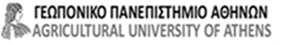 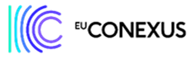 ΕΛΛΗΝΙΚΗ ΔΗΜΟΚΡΑΤΙΑ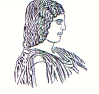 ΓΕΩΠΟΝΙΚΟ ΠΑΝΕΠΙΣΤΗΜΙΟ ΑΘΗΝΩΝΤΜΗΜΑ ΔΙΕΘΝΩΝ & ΔΗΜΟΣΙΩΝ ΣΧΕΣΕΩΝΙερά Οδός 75, 118 55, ΑθήναΠληροφορίες: Αλίκη-Φωτεινή ΚυρίτσηTηλ.: 210 5294845Διεύθυνση ηλεκτρονικού ταχυδρομείου: public.relations@aua.gr 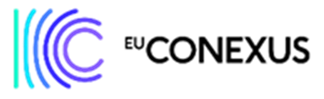 